NCS-ACOFP 2019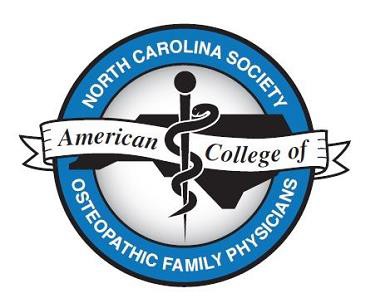 Annual Meeting and CME ConferenceAugust 8 – August 11, 2019 Pinehurst Resort, NC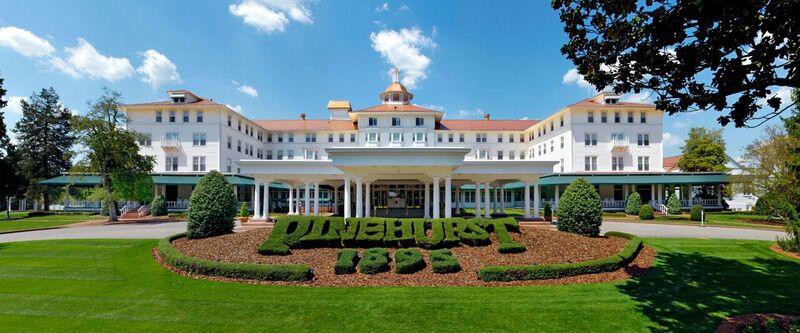 EXHIBITOR PROSPECTUS AND MARKETING OPPORTUNITIESYou are invited to join us for our Annual Meeting and CME Conference. Physicians and medical students from all across NC as well as other states are invited to attend this event.In addition to the CME sessions, attendees will have the opportunity to visit with exhibitors who have products, services or information to share with them.  The exhibit hall will be open on Friday starting at 3:00 pm until 5:00 pm and on Saturday from 7:30 am until 3:30 pm.Details about sponsorship levels and exhibitor fees are listed on the following pages.  Please call me at 910- 893-7960 if you have questions about any of the information described in the following pages.We hope you will join us.  Sincerely, Nancy D. GuyNancy D. Guy, Conference Coordinator EnclosuresNCS-ACOFP 2019 Annual Meeting and CME ConferenceFriday, August 9	1:30 pm - 2:30 pm	 	Set-Up2:30 pm - 5:00 pm		Exhibit Hall OpenSaturday, August 10	7:30 am -   3:45 pm		Exhibit Hall OpenBreak or Breakfast Sponsor:  $500  Listed as sponsor in Conference Program and on NCS-ACOFP websiteBooth space (8’ x 10’) One brochure/pamphlet inserted in attendee conference packet (if supplied by organization)Exhibitor - $300 (Fee includes the following.)Booth space available: 8’ x 10’Exhibitor’s name and description listed in the conference programOne brochure/pamphlet inserted in attendee conference packet (if supplied by organization)You must provide your own tabletop display or standing display, but standing displays should not exceed 8’ in width. Booth includes one table and two chairs and access to electricity (if requested in advance).These regulations have been formulated in the best interest of all concerned, and any matters not covered here are subject to the decision of the conference coordinator for the event. The conference reserves the right to accept or reject any application.Location of ExhibitsThe exhibitor space will be located in the North Room of the Pinehurst Resort.  Nancy Guy, hereafter referred to as the conference coordinator, reserves the right to make modifications as may be necessary to adjust the floor plan at any time to meet the needs of the exhibit, the exhibitors, or the event.ApplicationComplete and return the Exhibitor Application and applicable fees by mail: Nancy D. Guy, DirectorPO Box 4280Buies Creek, NC 27506Care of Building and EquipmentExhibitors or their agents must not injure or deface the walls or floors of the building, the exhibit space, or the equipment of the exhibit space. Nothing shall be posted on, tacked, nailed, screwed, or otherwise attached to columns, walls, floors, or other parts of the building or furniture.Distribution of promotional gummed stickers or labels is strictly prohibited.When damage appears, the exhibitor is liable to Pinehurst Resort. Anything in connection therewith necessary or proper for the protection of the building, equipment, or furniture will be at the expense of the exhibitor.Installation and DismantlingIt is the responsibility of each exhibitor to install their exhibit Friday, August 9 between 1:30 pm and 2:30 pm.  Exhibits must be dismantled by 3:30 pm on Saturday, August 10.ShippingShipping and insurance of displays are the responsibility of the exhibitor. If shipping directly to the conference, please ship to the attention of Lucy Morley, Pinehurst Resort, 80 Carolina Vista Drive, Pinehurst, NC 28374.  Charges apply for the receipt and storage of packages by the Pinehurst Resort.  Contact Lucy Morley at Lucy.Morley@pinehurst.com for details about the costs. Mailing ListsExhibitors may compile a mailing list by direct solicitation of persons visiting their booth; however, compiling a mailing list of conference attendees from any other source is strictly prohibited.LiabilityNeither the conference nor its officers, directors, agents, or employees, are liable for any damages or losses that may occur to an exhibitor, or to an exhibitor’s employees or property, from any cause whatsoever.  The exhibitor, on signing the application, agrees to hold forever harmless the aforementioned from any and all liability, claims, losses, and expenses for personal injury, accident, property damage, or loss arising out of, in, at, or in connection with the exhibitor’s display, including losses arising from cancellation of the conference.RestrictionsThe conference coordinator reserves the right to restrict exhibits that become objectionable because of noise, method of operation, materials, or for any other reason, and also to prohibit or to evict any exhibit that, in the opinion of the conference coordinator, may detract from the general character of the conference as a whole.  In the event of such a restriction or eviction, the conference will not be liable for any refunds or other exhibit expenses.SalesExhibitors are permitted to make sales in the exhibit area only. Obtaining the appropriate licenses and/or permits as required by law, collecting and remitting sales tax, and complying with any other legal business requirements are solely the responsibility of the exhibitors.SecurityThe conference is not providing security. Therefore, exhibitors are solely responsible for their own exhibit materials and should insure their exhibit against loss or damage from theft, accident, vandalism, fire, or other causes.Use of SpaceAll demonstrations or other promotional activities must be confined within the limits of the exhibit space. There must be sufficient space remaining to contain conference attendees visiting the booth to participate in such activities. Exhibitors may not move any furniture without the prior consent of the conference coordinator.Exhibitors shall not assign, sublease, or share the allotted space without the knowledge and consent of the conference coordinator. Exhibited items are limited to goods manufactured or distributed by the exhibitor in its regular course of business.An organization not purchasing exhibit space will not be permitted to solicit business during the conference. Interference with the light and/or space of other exhibitors is prohibited. The conference coordinator reserves the right to require an exhibitor to alter an exhibit on site. Necessary changes shall be made at the exhibitor’s expense and are subject to the approval of the conference coordinator.Cancellation PolicyAll cancellations must be made in writing by mail or e-mail to the conference coordinator.  If notification by an exhibitor is received on or before August 1st, all monies, less the non-refundable deposit of $50, will be returned; however, no refunds will be made after this date.  Failure to occupy exhibition space in no way releases the exhibitor from the obligation to pay for the full cost of the requested space. If said space is not occupied within one hour before the official opening session of the conference, the conference coordinator will have the right to use such space as it sees fit to eliminate a gap in the exhibition area.Cancellations and requests for refunds must be submitted in writing to Nancy Guy, Conference Coordinator at the address below.  Fees will be assessed as follows:Before or on August 1, 2019 - $50.00 After August 1, 2019 - No refundIn the event of flood, fire, strikes, riots, civil commotion, or other uncontrollable circumstances that render the exhibit area unfit or unavailable for use, all monies paid for exhibition space will be refunded.QuestionsDirect all questions and correspondence regarding exhibits and sponsorships to Nancy Guy at: PO Box 4280Buies Creek, NC 27506 Direct phone: 910-893-7960Fax: 910-893-7251guy@campbell.eduEXHIBITOR APPLICATION & AGREEMENT for 2019 NCS-ACOFP ConferenceAugust 8 – August 11, 2019, Pinehurst Resort PLEASE PRINT OR TYPE (An electronic version of this form can be found at www.nc-acofp)Company Name:  Website:  Contact Person:Title: Mailing Address: Work Phone: 				Cell Phone: E-mail address: Enter Information for Program Listing  Company Name: _____________________________________ Website: ______________________________Enter Name(s) of Booth RepresentativesName:  Email address:  Name: _______________________________________________ Email address:  Is access to electricity needed? By signing below, the exhibitor agrees to abide by all regulations, terms, and conditions set forth in the Exhibitor Rules.I understand that the NCS-ACOFP will provide the following: 10’ x 10’ booth space (Includes a table and two chairs and access to electricity)Recognition in the Conference ProgramSignature _________________________________________________ Title ___________________Print Name ________________________________________________ Date __________________Sponsor: $500Exhibitor Only:  $300Enter Fee Amount:  Payment Information - Payments can be made one of the following ways.1) By check. Make payable to NCS ACOFP, mail to Nancy Guy, PO Box 4280, Buies Creek, NC 27506. Form can be returned to Nancy Guy by e-mail at guy@campbell.edu.2) By credit card.  The on-line form and payment link will be available soon at http://www.nc-acofp.org/sponsor-exhibitor/